DOI: leave blankTitle of Paper in English Please DO NOT identify yourself in this template. Authors should not make themselves recognizable in the text in order to enable double-blind peer review. Authors’ details must be entered in the separate cover letter during online submission.ABSTRACTThe abstract should be clear, descriptive and not longer than 300 words. It should be precise, giving a clear indication of the results the paper contains. Citations should not be used in the abstract. We suggest that abstracts are structured into Objectives, Methodology, Results, and Contribution.Keywords: Keywords (up to 8 keywords) are index terms or descriptions for information retrieval systems. Words selected should reflect the essential topics of the article and can be taken from both the title and the text. Please, note that this text should be identical with the text and keywords you enter when you submit the paper online. You can copy/paste abstract text and keywords.JEL Classification: type JEL classificationIt is suggested to format your paper according to following Sections:IntroductionLiterature Review/Theoretical BackgroundData and MethodologyResults and DiscussionConclusion IntroductionThe length of the manuscript should not exceed 20 pages (including notes, references, appendices, tables, figures and charts). The page has to be of A4 format. Margins to be used: top 3 cm, bottom 2,8 cm, left and right 2,5 cm, header 2,1 cm and footer 1,2 cm. Please, do not number pages and do not use headers and footers. A paper should be written in the English language using font Cambria (size 11), in Latin alphabet, single spacing. Paper title: 16 pt bold, left-aligned with an initial capital letter for any proper nouns;Abstract: 10 pt bold, caps lock, left and right indentation 0,4 cm;Abstract text: 10 pt, justified, left and right indentation 0,4 cm;Keywords: empty line after abstract text, 10 pt italic, left and right indentation 0,4 cm;Body text: justified, first-line indentation 0,4 cm, paragraph spacing: after 3 pt;Footnotes: 10 pt, justified.Divide the manuscript into three non-numbered headings, as:First HeadingFirst heading: left-aligned, capital letters, bold, size 11, paragraph spacing: before 12 pt, after 12 pt. Second HeadingSecond heading: left-aligned, bold, size 12, with an initial capital letter for any proper nouns, paragraph spacing: before 12 pt, after 12 pt.Third HeadingThird heading: left-aligned, italic, size 12, with an initial capital letter for any proper nouns, paragraph spacing: before 12 pt, after 12 pt.Equations and formulasEquations and formulae should be inserted by equation editor (Insert/Equation) in Microsoft Word or MathType. Equations and formulae should be written in italic, numbered in parentheses by the right edge with one line left above and below, as:								                 (1)Tables and FiguresTables must be made in Word or a Word compatible format and should be inserted into the text and numbered consecutively with Arabic numerals. Each table should be labelled with an appropriate title or short description (10 pt, left-aligned, paragraph spacing:  after 6 pt, as shown in this instruction). Same data must not be presented both in tables and charts. The source should be placed below the table and should be written in italic, 10 pt, justified, paragraph spacing: before 3 pt.Table 1. Insert title of the tableSource: insert sourceFigures, charts, diagrams, block schemes and illustrations must be made using specialized software, or scanned and inserted into the text. Use the black and white technique in 300 dpi resolution, or higher, in order for the quality of printed content to be acceptable. The photographs which are going to be scanned should be sharp with high contrast. The title should be centred, 10 pt, paragraph spacing: before 6 pt.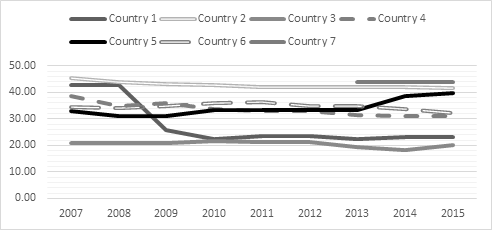 Figure 1. TitleSource: insert sourceThe source should be placed below tables, figures, charts, schemes and should be written in italic, 10 pt, centred, paragraph spacing: before 3 pt. References in the source are used in the same way as in the text. ConclusionPaper for Economic Analysis should be submitted on-line at www.library.ien.bg.ac.rs/index.php/ea. Also, during submission, attach the cover letter.AcknowledgementsAcknowledgements to significant contributors or supporting agencies, if any, should appear before references. All contributors who do not meet the criteria for authorship should be listed in the Acknowledgements section. Examples of those who might be acknowledged include, for example, a person who provided purely technical help or writing assistance.Where the agency supported the research, authors should have a funding acknowledgement in the form of a sentence as follows: This paper is a result of a research project under the code 179015 (Challenges and Prospects of Structural Changes in Serbia: Strategic Directions for Economic Development and Harmonization with EU Requirements) financed by the Ministry of Science and Technological Development of the Republic of Serbia.ReferencesAt the end of the paper, put the list of the used references. The references should be typed in alphabetical order, justified, size 10 pt, hanging 0,4 pt and following the APA (American Psychological Association) reference style. It is generally encouraged for authors to use adequate literature whenever possible, ideally articles from prestigious indexed journals like JCR list, and references should, whenever possible, encompass current discoveries spanning the previous 2–5 years. A typical article should have 25 to 40 references.Quotation in the text should be written according to the following instructions: Author’s last name, year of publication. Example: (Smith, Miller and Anderson, 2015).EXAMPLES OF REFERENCES BY TYPEJournal articleBaker, G., Gibbons, R., & Murphy, K. J. (2002). Relational Contracts and the Theory of the Firm. The Quarterly Journal of Economics, 117(1), 39-84.Goldin, C. (2006). The quiet revolution that transformed women's employment, education, and family. American economic review, 96(2), 1-21.BookHelpman, E., & Krugman, P. (1987). Market structure and foreign trade: Increasing returns, imperfect competition, and the international economy. Cambridge, MA: MIT press.Book ChapterFreeman, R. B. (1993). How Much Has Deunionization Contributed to the Rise in Male Earnings Equality?. In Uneven Tide: Rising Income Inequality in America, ed. Sheldon Danzinger and Peter Gottschalk, 133–63. New York: Russell Sage Foundation.Conference paperCismas, S. C. (2010). Educating academic writing skills in engineering. In P. Dondon & O. Martin (Eds.), Latest trends on engineering education, pp. 225-247. Greece: WSEAS PressWebpagesStatistical Office of the Republic of Serbia. (2022). Usage of ICT-households. https://www.stat.gov.rs/en-us/oblasti/upotreba-ikt/upotreba-ikt-domacinstva/ ThesisNash, J. (1950). Non-Cooperative Games. PhD diss. Princeton University.AppendixIn the appendix, only those descriptions of material that would be useful for readers to understand, evaluate, or revise research should be provided.JanuaryFebruaryMarchAprilMayJuneJulyAugust2015texttexttexttexttexttexttexttext2016texttexttexttexttexttexttexttext